G	Focus grand contratsLa compagnie aérienne nationale Croatia Airlines (CA) a annoncé qu’elle remplacera l’ensemble de sa flotte par des Airbus 220 d'ici 2026, conformément à sa stratégie post-Covid adoptée en août 2021 et ayant pour objectif d'augmenter l'efficacité des opérations et de renforcer encore la capacité concurrentielle de la compagnie aérienne.Après près de 15 années de report de sa dernière commande de 4 A319 (transformée entre temps en une commande de A320NEO), 6 nouveaux A220 seront achetés dans le cadre de ce contrat de 2008. Pour le futur, l’A220 d’une capacité de 127 et 148 sièges a été choisi pour le nouveau cycle de développement de la compagnie aérienne croate. Au total, il s’agira d’une quinzaine d’appareils à la clé pour le constructeur européen Airbus. CA a déclaré qu'en prenant sa décision, elle avait accordé une attention particulière aux tendances du marché hautement concurrentiel de l'aviation, aux prix du carburant et aux émissions de CO2, aux objectifs des politiques vertes de l'Union européenne et aux exigences des passagers.  1	Le FMI revoit à la hausse ses prévisions de croissance pour 2022Dans ses prévisions d'automne, le FMI prévoit une croissance de 5,9 % en 2022 de l'économie croate, augmentant ainsi ses prévisions de 3,2 points de pourcentage par rapport à ses prévisions de printemps. Il prevoit ensuite un ralentissement pour 2023 avec un taux de croissance à 3,5 %.L'inflation en Croatie devrait atteindre 9,8 % sur l’année 2022 puis chuter à 5,5% en 2023. Le FMI a également réduit ses prévisions de chômage de 7,7% dans son rapport de printemps à 6,9%, ajoutant qu'il devrait tomber à 6,6% en 2023.2	Appel d’offres pour 2 prototypes de trains à batteriesLa compagnie ferroviaire nationale pour le transport de passagers HŽPP a publié un appel d’offres qui se cloturera le 18 octobre prochain pour la conception de 2 prototypes de trains  à batterie (BEMU) et de 6 bornes de recharge des batteries sur le réseau ferroviaire. Ces trains à batterie disposeront d'une batterie qui se charge aux bornes, mais également sur la partie électrifiée de la voie ferroviaire, et seront utilisé sur des voies mixtes vers les destinations Zagreb - Varaždin, Bjelovar, Virovitica et Osijek.Le budget alloué s’élève à 100 M HRK.3	Projet pilot de valorisation énergétique des déchets Active Solera, societe françaises basée en Croatie, specialisée dans la technologie SMO qui utilise l'énergie solaire pour produire de l'hydrogène à partir de déchets, développe un projet pilote sur l’île de Cres. D’une capacité énergétique d'environ 2 MW, le projet  permettra de traiter 27 tonnes de déchets séchés et de produire 2,5 tonnes d'hydrogène.4 	Projet de petite centrale hydroélectrique (PCH) Otočac - d'une valeur de 90 M HRKLe porteur du projet est la société croate Male hidre d.o.o., dont les fondateurs sont HEP d.d. et KONČAR – Renewable sources d.o.o. du groupe, KONČAR. L'investissement est éstimé à 90 M HRK avec une durée de construction de deux ans. La PCH Otočac, d’une puissance de 1,5 MW,   produira 6,9 millions kWh/an, suffisant pour alimenter en électricité environ 1 500 foyers. Cette PCH qui sera construite par Končar représente une capacité énergétique supplémentaire dans le système de la dérivation déjà existant de la centrale hydraulique  de Senj, sur  la rivière Lika.5 	L’académie Cordon Bleu s’interesse à la CroatieLe prestigieux institut d’arts culinaires « Le Cordon Bleu Paris » a présenté ses programmes éducatifs et la gastronomie française à l’Ecole d’hôtellerie et de tourisme d’Osijek. C’était la première présentation en Croatie de cet institut parisien où ont été formés certains enseignants de l’école d’Osijek. Cette école ambitionne de devenir un centre régional de compétence en Croatie.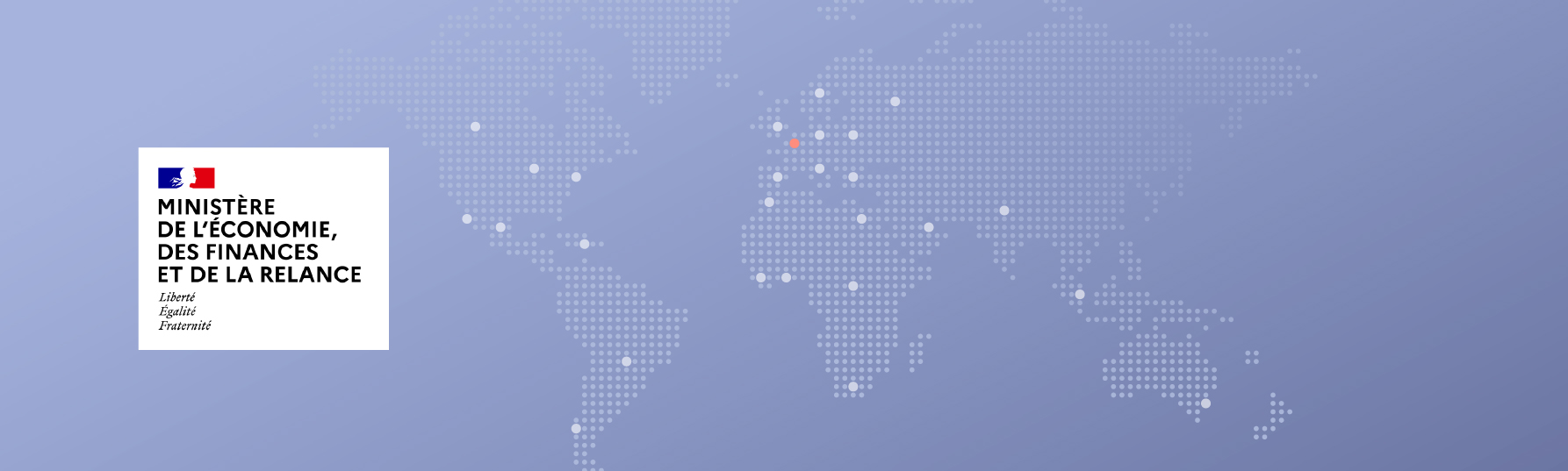 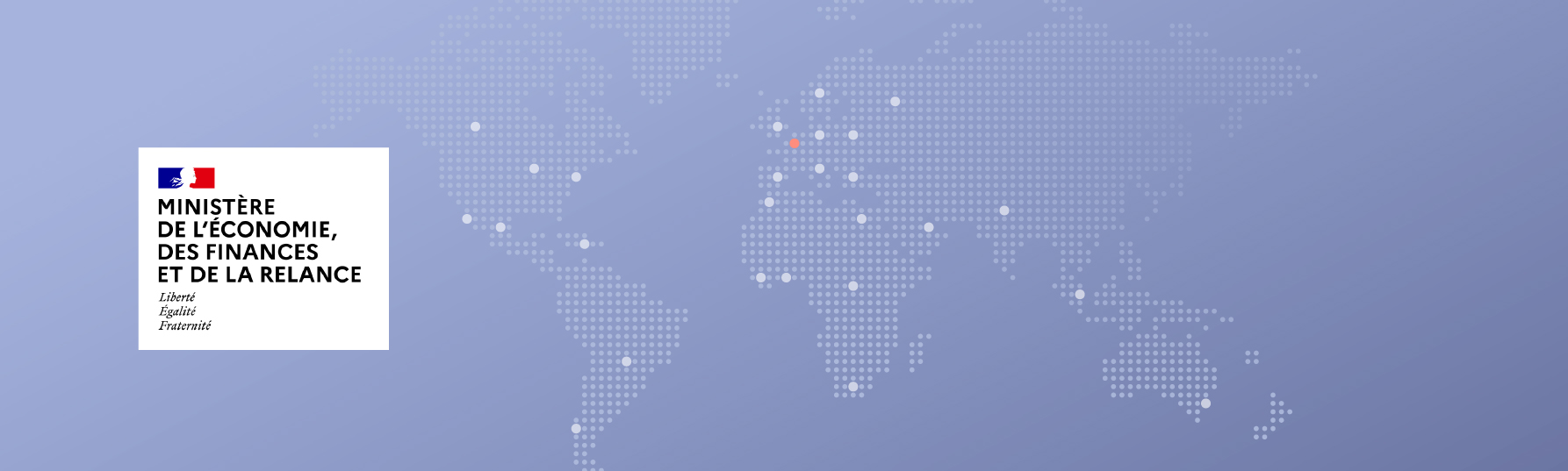 